2022 Health and Well-beingEmail: Last chanceFocus: Finish up by the deadlineSuggested subject line: It’s your last chance to claim your [reward]!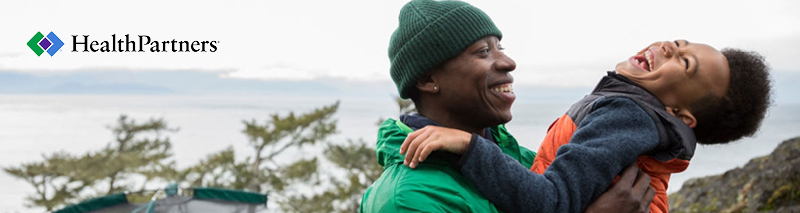 Finish up by [deadline] and end on a high noteYour [program reward] is waiting for you. Don’t miss your chance to reach your health and well-being goals and claim an incentive in the process. You must complete [program requirements] by [deadline]. Miss this deadline and you’ll miss out on this opportunity. You can do it!Finish strong! [BUTTON][Program name] can help you reach your unique health and well-being goals, no matter where you’re at on your journey. Finish up today so you can continue to live your very best.[If your spouse is covered by the medical plan, they can/must also participate and earn a reward.]Questions?If you have questions about [program name], contact [group contact name] at [number]. For help signing on, call HealthPartners at 800-311-1052 or email.You are receiving this email on behalf of [group name] [program name]. We have partnered with HealthPartners to offer this health and well-being program to all [group name] employees. The HealthPartners family of health plans is underwritten and/or administered by HealthPartners Inc., Group Health Inc., HealthPartners Insurance Company or HealthPartners Administrators, Inc. Fully insured Wisconsin plans are underwritten by HealthPartners Insurance Company.